主日學下課後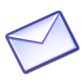 給家長的一封信親愛的家長：　　平安。　　暑假開始了，請您多關心孩子的作息，勉勵孩子多參加教會活動，或是見習教會暑期營會。在信仰上多有磨練。今天是公元2016年7月3日，課程學習的主題是「跨越族群、去除歧視的傳道」，查考約翰福音4：5～30，39～42。藉由課程的學習，我們希望同學們了解耶穌如何跨越當時文化偏見和性別歧視的障礙，主動跟撒馬利亞婦女講話。明白基督徒追求生命活水的重要，學習用耶穌的眼光和人和平相處。　　在詩歌歡唱時間，我們吟唱了台語詩歌〈上主的水泉有水滿滿〉及華語詩歌　　　〈主耶穌真奇妙〉、〈草鞋〉，請利用《主日學詩歌輯Ⅱ》，全家一起聆聽。在研經信息時，我們講述耶穌與撒瑪利亞婦女相遇及撒瑪利亞婦人為主做見證的故事，並讓同學明白耶穌如何視所有人平等的心態。　　在分組討論時，同學藉由顏料加水的觀察活動，學生了解水龍頭不斷開著的清水就像是耶穌的活水，在耶穌裡就能把我們一切的不義洗淨；就能超越種族，除去歧視。利用桌牌遊戲，讓學生明白造成隔閡的原因，耶穌能跨越偏見與族群。　　相信經過這樣的學習與探討，讓同學們能夠理解每個人都不盡相同，我們要學習接納並認識對方，也將自己所認識的耶穌與人分享。下禮拜我們的課程主題是「耶穌的使命」經文範圍──路加福音4：16～21，42～44。如果您的家庭有週間家庭禮拜或是親子時光，建議使用本週或是下週的主題經文做為靈修範圍。　　願上主賜恩典與慈愛與您及家人！　　　　　　　　　　　　　　　　　　　台灣基督長老教會總會教育委員會　　　　　　　　　　　　　　　　　　　　　　　　基督教教育中心　敬上主日學下課後給家長的一封信親愛的家長：　　平安。　　今天（公元2016年7月10日）課程的主題是「耶穌的使命」，研經範圍路加福音4：16～21，42～44。我們希望藉由課程的學習，學生們明白耶穌來到世上的使命，是要向弱勢的人傳佳音，要使被擄的，得釋放；失明的，得光明；受欺壓的，得自由。學習耶穌的榜樣，主動關懷他人。　　在詩歌歡唱時間，我們吟唱了台語詩歌〈上主的水泉有水滿滿〉、〈開我目睭互我看見〉及華語詩歌〈主耶穌真奇妙〉、〈草鞋〉，請利用《主日學詩歌輯Ⅱ》，全家一起聆聽。在研經信息傳講時，學生們知道耶穌來世上最重要的使命，就是要讓每個人都回到上帝面前來。當人人把上帝的心意當做是自己最看重的事情時，便會從凡事自私自利，只想讓自己得到好處的態度，轉變成一個願意關心別人需要、甘心樂意和人分享自己所擁有的人。　　到了分組討論時，學生們藉由查考聖經回答問題與討論針對弱勢族群的社會事件，明白尊重並學會主動關心他人的需要。下禮拜我們的課程主題是「耶穌關懷人民」經文範圍──馬太福音9：35～38。如果您的家庭有週間家庭禮拜或是親子時光，建議使用本週或是下週的主題經文做為靈修範圍。　　　　願上主賜恩典與慈愛與您及家人！　　　　　　　　　　　　　　　　　　　台灣基督長老教會總會教育委員會　　　　　　　　　　　　　　　　　　　　　　　　基督教教育中心　敬上主日學下課後給家長的一封信親愛的家長：　　平安。　　今天（公元2016年7月17日）課程學習的主題是「耶穌關懷人民」經文範圍──馬太福音9：35～38。希望藉由課程的學習，讓學生知道耶穌宣講上帝國福音時，沒有華麗穿著，明白耶穌對世人始終存憐憫、惻隱的心。　　在詩歌歡唱時，我們吟唱了台語詩歌〈上主的水泉有水滿滿〉、〈奇妙的雙手〉及華語詩歌〈草鞋〉、〈傳給人〉，請利用《主日學詩歌輯Ⅱ》，全家一起聆聽。我們與學生分享研經信息時，希望他們明白耶穌對人民的關懷和行動，為我們立下了良好的榜樣。知道耶穌是位行動者，以愛的眼光看到人內在與外在的需要，並付諸行動來牧養我們，使我們的生命得到滿足。　　到了分組討論時間，我們藉由研經問答、與同學討論教會所在地附近的社福機構，明白這段經文的內容，討論我們能夠做甚麼？鼓勵學生在生活中努力學習保有像耶穌的心。　　因此基督徒不單是要在禮拜堂敬拜上帝，我們更需要以具體的行動，到鄰居和社區中間去了解他們的需要。上帝國的福音促使我們付出行動，使人在耶穌基督的能力中得到醫治和安慰鼓勵。　　以馬內利！　　　　　　　　　　　　　　　　　　　台灣基督長老教會總會教育委員會　　　　　　　　　　　　　　　　　　　　　　　　基督教教育中心　敬上主日學下課後給家長的一封信親愛的家長：　　平安。　　今天（公元2016年7月24日）課程學習的主題是「耶穌述說他和父上帝的關係」。我們希望同學們藉由課程的學習，明白耶穌與上帝的關係，知道耶穌的能力與權柄，都是來自上帝。鼓勵學生學習透過耶穌，與上帝建立美好的關係。　　在詩歌歡唱的時間，我們吟唱了台語詩歌〈開我目睭互我看見〉及華語詩歌〈神愛世人〉、〈我啊，我神！〉，請利用《主日學詩歌輯Ⅱ》，全家一起聆聽。在研經信息分享時，同學們知道耶穌是上帝的兒子，但是他一切行事都是照著上帝的旨意，所以上帝也就更加願意將他的心意，透過耶穌來彰顯與成就。　　到了分組討論時，學生們聖經問答、完成親子特質分析的表格等課程活動，知道耶穌是上帝的兒子，他擁有的權力與能力，都是來自於上帝。但是他並沒有因此驕傲，而是完全照上帝的心意來行事。耶穌所努力的一切，就是讓人們的生命得以跟上帝更加親密連結在一起。　　因此，我們告訴學生相信耶穌會帶來永恆的生命。雖然在這個信仰過程中，會有疑惑，但不用擔心，而是要更加積極追求答案。下禮拜我們的課程主題是「耶穌是安息日的主」經文範圍──馬可福音2：23～28。如果您的家庭有週間家庭禮拜或是親子時光，建議使用本週或是下週的主題經文做為靈修範圍。　　願上主賜福您與您的家人！　　　　　　　　　　　　　　　　　　　台灣基督長老教會總會教育委員會　　　　　　　　　　　　　　　　　　　　　　　　基督教教育中心　敬上主日學下課後給家長的一封信親愛的家長：　　平安。　　今天（公元2016年7月31日）的課程主題是「耶穌是安息日的主」經文範圍──馬可福音2：23～28。經過今天課程的學習，希望同學能夠透過耶穌的教導，了解上帝設立安息日的意義與目的，願意每週將固定的時間分別出來，敬拜上帝。　　在詩歌歡唱的時候，我們吟唱了台語詩歌〈我來親近耶穌〉及華語詩歌〈神愛世人〉、〈讚美耶穌〉，請利用《主日學詩歌輯Ⅱ》，全家一起聆聽。在研經信息分享時，我們講述了耶穌與猶太人對安息日的想法，希望學生明白上帝設立安息日的目的就是期盼世間萬物能夠在安息中經歷到大能上帝的拯救以及無比的愛，而不是扭曲成甚麼事都不能做。　　到了分組討論階段，利用查考聖經、問題討論、生活分享等活動，知道上帝期盼人能在安息日的休息中，卸下生命的重擔，敬拜他、親近他，領受到他豐盛無比的慈愛。耶穌是安息日的主，人的生命大過律法。　　課後請同學們將每週固定的時間分別出來，專注在上帝的身上，與上帝有更親密的連結。下禮拜我們的課程主題是「人們對耶穌之言行的批評」經文範圍──馬可福音3：20～30。如果您的家庭有週間家庭禮拜或是親子時光，建議使用本週或是下週的主題經文做為靈修範圍。　　願上主的安寧賜福您與您的家人！　　　　　　　　　　　　　　　　　　　台灣基督長老教會總會教育委員會　　　　　　　　　　　　　　　　　　　　　　　　基督教教育中心　敬上主日學下課後給家長的一封信親愛的家長：　　平安。　　今天（公元2016年8月7日）課程的學習主題是「人們對耶穌之言行的批評」經文範圍──馬可福音3：20～30。透過今天課程的學習，同學們知道耶穌以平靜的態度回應面對不友善的攻擊。期許同學學習耶穌在聽見惡毒、傷人的話語時，也不輕易發怒。　　到了詩歌歡唱的時候，我們吟唱了台語詩歌〈我的信心若無定〉及華語詩歌〈耶穌的愛真是奇妙〉，請利用《主日學詩歌輯Ⅱ》，全家一起聆聽。在研經信息傳講的時候，我們講述耶穌的傳道漸漸受到世人肯定時，有些經學教師開始利用攻擊的語言或是以耶穌被鬼附身來汙衊耶穌。耶穌以冷靜勇敢理性的態度說服大家。　　到了分組討論時，我們與學生就聖經經文做討論，並以生活題組的方式與學生討論並做生活反省。相信經過這樣的課題設計安排，學生能更深認識經文的要義。鼓勵學生相信耶穌能使不可能的變為可能，即使我們現在的心情仍然沒有辦法忘記過去令人厭惡的辱罵，但相信有耶穌在我們心中，這一切都會過去的。即便當我們面對批評不知該怎麼辦時，我們可以向上帝禱告，祈求上帝給我們智慧與勇氣去面對。　　最後，孩子將會知道只要我們願意懇求聖靈幫助我們，我們就能在生活中看到上帝奇妙的作為。下禮拜我們的課程主題是「耶穌被家鄉人厭棄」經文範圍──馬太福音13：53～58。如果您的家庭有週間家庭禮拜或是親子時光，建議使用本週或是下週的主題經文做為靈修範圍。　　願上主的聖靈幫助您與您的家人平安！　　　　　　　　　　　　　　　　　　　台灣基督長老教會總會教育委員會　　　　　　　　　　　　　　　　　　　　　　　　基督教教育中心　敬上主日學下課後給家長的一封信親愛的家長：　　平安。　　今天（公元2016年8月14日）的課程主題是「耶穌被家鄉的人厭棄」經文範圍—－馬太福音13：53～58，藉由課程的學習，學生學習用開放的心，每天多一點點認識耶穌，明白耶穌不因別人不友善的態度，就放棄與人分享福音。　　在詩歌歡唱時間，我們吟唱了台語詩歌〈我的信心若無定〉、〈我的心，你著謳咾主〉及華語詩歌〈只要相信〉，請利用《主日學詩歌輯Ⅱ》，全家一起聆聽。在研經信息分享的時候，學生們知道耶穌被家鄉人厭棄是因為他是木匠的兒子，一個不起眼、卑微的家庭出生的孩子。所以家鄉沒有很多人跟隨耶穌。但是耶穌沒有因為別人的輕視而洩氣，還走出家鄉廣傳福音。我們期許學生不要因為一個人的出身而看不起人，要用正直的眼光看待任何人。也不要輕看自己的家或是家人，我們相信只要走在上主喜悅的道路上，就能得到上帝的祝福。　　到了分組討論的時間，學生們利用研讀聖經、回答問題、圖畫補缺及分析自己的特質等課程活動，了解這段經文的真義並反省生活中是否也犯了與耶穌家鄉人一樣的錯？　　最後，我們期許學生們記得保有像耶穌一樣柔軟的心，避免用偏見看人，免得失去看到對方最美的一面的機會。下禮拜我們的課程主題是「有跟從者離開耶穌」經文範圍──約翰福音6：60～69，如果您的家庭有週間家庭禮拜或是親子時光，建議使用本週或是下週的主題經文做為靈修範圍。　　願上主的恩典與慈愛賜福您與您的家人！　　　　　　　　　　　　　　　　　　　台灣基督長老教會總會教育委員會　　　　　　　　　　　　　　　　　　　　　　　　基督教教育中心　敬上主日學下課後給家長的一封信親愛的家長：　　平安。　　今天是公元2016年8月21日，在主日學課堂上學習的主題是「有跟從者離開耶穌」。藉由課程的學習，同學們知道跟從者離開耶穌的原因是認為耶穌傳講的道理太難理解，超乎他們所能理解的範圍。並且能夠肯定西門‧彼得在耶穌面前表現，堅定相信耶穌的信心與跟從的心。　　在詩歌歡唱時間，我們吟唱台語詩歌〈開我目睭互我看見〉、〈至好朋友就是耶穌〉及華語詩歌〈親愛主，牽我手〉，請利用《主日學詩歌輯Ⅱ》，全家一起聆聽。研經信息分享時，除了經文的教導，我們還與同學們互動提問關於信仰在生活中是一時的喜歡，還是會一輩子追隨耶穌？　　到了分級討論時，我們設計了研經討論與生活題組的分享等活動，讓學生明白這段經文的意思和生活實踐。上完這節課，學生明白在信仰的追求中，一時的追隨，只能稱得上是耶穌的「粉絲」，而不是耶穌的「門徒」。真正的門徒，會堅持到底，擁有一顆開放的心，接受聖靈引導，認識耶穌真實的身分和話語，並且存謙卑的心領受。　　　　　最後，我們期許學生們也要學習彼得的信心，持守在跟隨耶穌的道路上。並且不遲疑不害羞地接受耶穌的邀請，與耶穌結伴而行。下禮拜我們的課程主題是「彼得告白耶穌是基督」經文範圍──路加福音9：18～20，如果您的家庭有週間家庭禮拜或是親子時光，建議使用本週或是下週的主題經文做為靈修範圍。　　以馬內利！　　　　　　　　　　　　　　　　　　　台灣基督長老教會總會教育委員會　　　　　　　　　　　　　　　　　　　　　　　　基督教教育中心　敬上主日學下課後給家長的一封信親愛的家長：　　平安。　　今天是公元2016年8月28日，您的孩子在主日學課堂上學習的主題是「彼得告白耶穌是基督」。藉由課程的學習，孩子們知道耶穌就是基督，就是上帝的兒子、救世主、彌賽亞、受膏者。　　在合班的課程中，我們吟唱了台語詩歌〈耶穌叫咱〉及華語詩歌〈主耶穌，祂是主〉，請利用《主日學詩歌輯Ⅱ》，全家一起聆聽。研經信息傳講時，我們讓同學們知道希伯來文的基督就是彌賽亞、受膏者以及上帝所選定的拯救者。明白這段經文重點在表明彼得清楚知道耶穌的身分及目的。　　到了分組討論時間，我們透過查經討論明白我們要像彼得一樣，承認耶穌是上帝所立的基督，並且願意獻上自己，為著實現上帝主權而努力和服事，成為耶穌的門徒。在生活實踐的單元，我們完成自我評量表，看看自己合主心意的事項多不多。雖然我們每個人都不完全，然而身為耶穌的學生，我們應該要好好學習他的樣式，讓我們愈來愈親像耶穌。　　最後，我們期許學生們學習彼得的信心，承認耶穌是上帝所立的基督，並告白願意為上主所用。下禮拜我們的課程主題是「迦南女人的信心」經文範圍──馬太福音15：21～28，如果您的家庭有週間家庭禮拜或是親子時光，建議使用本週或是下週的主題經文做為靈修範圍。　　願上主賜福與您及您的家人！　　　　　　　　　　　　　　　　　　　台灣基督長老教會總會教育委員會　　　　　　　　　　　　　　　　　　　　　　　　基督教教育中心　敬上主日學下課後給家長的一封信親愛的家長：　　平安。　　今天是公元2016年9月4日，您的孩子在主日學課堂上學習的主題是「迦南女人的信心」。藉由課程的學習，孩子們知道知道迦南婦女憑著信心，超越一切人的限制，努力不懈地尋求主。明白對耶穌的信心有多大，耶穌的賜福就更多。　　　在詩歌歡唱的時候，我們吟唱了台語詩歌〈凡事免煩惱〉及華語詩歌〈只要相信〉，請利用《主日學詩歌輯Ⅱ》，全家一起聆聽。研經信息傳講的時間，我們與同學分享迦南的婦人為他那被鬼附身的女兒，尋求耶穌醫治的過程。這其間，迦南婦人充分展現他的信心與毅力。耶穌受到他鍥而不捨的態度所感動，樂意照他所要的成全，使他女兒得到痊癒。耶穌說：「婦人，你的信心好大呀！照你所要的，給你成全吧！」（馬太福音15：28）我們鼓勵學生學習迦南婦人的謙卑，並相信主的恩典夠用。　　到了分組討論時間，我們透過利用在葉片與經脈間寫出金句，讓同學瞭解聖經的記載都是出於上帝的旨意。利用立可白走出迷宮與問題討論加深對信心功課的認識，並讓同學自製迷宮，互相分享討論。羅馬書說我們本是罪人，不配得到上帝的恩典，但因著我們的回轉，以謙卑的態度、不斷地憑信心祈求，主耶穌不會因為我們的種族、性別等而拒絕我們。　　最後，告訴同學上帝是超越世間宗教文化的上帝，只要我們不放棄懇求，願意不洩氣地來到上帝面前，憑著信心來祈求，就能得著上帝的賞賜。下禮拜我們的課程主題是「耶穌改變形像」經文範圍──馬可福音9：2～13，如果您的家庭有週間家庭禮拜或是親子時光，建議使用本週或是下週的主題經文做為靈修範圍。　　願上主的恩典賜福與您及您的家人！　　　　　　　　　　　　　　　　　　　台灣基督長老教會總會教育委員會　　　　　　　　　　　　　　　　　　　　　　　　基督教教育中心　敬上主日學下課後給家長的一封信親愛的家長：　　平安。　　今天是公元2016年9月11日，在課程學習的主題是「耶穌改變形像」經文範圍──馬可福音9：2～13。我們期待藉由課程的學習，同學們明白耶穌改變形像所象徵的意義，並且知道耶穌經歷受苦、死亡，從死裡復活，最後得到永遠的榮耀。　　　在詩歌歡唱的時間，我們吟唱了台語詩歌〈上主的水泉有水滿滿〉、〈開我目睭互我看見〉及華語詩歌〈主耶穌，祂是主〉、〈主愛有多少〉，請利用《主日學詩歌輯Ⅱ》，全家一起聆聽。到了研經信息的分享時，我們讓同學們明白上帝再一次的讓門徒們聽到上帝說：「這（耶穌）是我親愛的兒子，你們要聽從他！」（馬可福音9：7），耶穌開始預告自己將會從死裡復活，但是當時門徒們並不明白。　　到了分組討論時，我們以聖經查考與問題討論方式，知道耶穌改變形像是預表了日後的榮耀，但這個榮耀需要通過受苦才能顯明出來。利用在生活中對受苦與見證兩件事的分享討論，學習在日常生活中，看見上帝的榮耀，成為上帝福音的見證人，是基督徒重要的使命。　　最後，告訴同學耶穌歷經苦難，才得到永遠的榮耀。所以，要了解經過鍛鍊與琢磨才有可能得到如鑽石般的璀璨。下禮拜我們的課程主題是「誰能成為天國的子民」經文範圍──馬太福音18：1～4，如果您的家庭有週間家庭禮拜或是親子時光，建議使用本週或是下週的主題經文做為靈修範圍。　　願上主的恩典賜福與您及您的家人！　　　　　　　　　　　　　　　　　　　台灣基督長老教會總會教育委員會　　　　　　　　　　　　　　　　　　　　　　　　基督教教育中心　敬上主日學下課後給家長的一封信親愛的家長：　　平安。　　今天是公元2016年9月18日，在課程學習的主題是「誰能成為天國的子民」經文範圍──馬太福音18：1～4。藉由課程的學習，我們期待同學們知道在耶穌眼中，像小孩子一樣謙卑的人才是最大的，而名利、富貴在耶穌眼中就如塵土。　　到了詩歌歡唱的時候，我們吟唱了台語詩歌〈奇妙的雙手〉、〈至好朋友就是耶穌〉、〈無論佇甚麼時陣〉及華語詩歌〈只要相信〉、〈親愛主，牽我手〉，請利用《主日學詩歌輯Ⅱ》，全家一起聆聽。在研經信息傳講時，我們希望同學們知道想成為天國子民就必須回轉，變成像小孩子一樣。　　　到了分組討論時間，我們透過比較現實生活的大小與耶穌眼中的大小，讓學生明白當人真正的謙卑自己，就會看到他人的需要。一個真正回轉像孩子一樣的人，自然就會樂意伸出雙手來幫助他人，這樣的人才是上帝眼中偉大的人。利用活動競賽使學生明白所見的不一定是真實的，短文討論讓同學們清楚耶穌要我們回轉像小孩的教導，是要我們不斷的謙卑自己、全然相信且仰望上帝，而且要認真學習耶穌的教導，這樣我們才是耶穌眼中所肯定、引以為傲的門徒！ 　　最後告訴同學，我們要可以真正進入上帝掌權的國度，領受上帝的疼愛與賜福。最重要的一點就是要回轉像小孩一樣，謙卑自己、信賴耶穌，認真學習與實踐耶穌的教導。下禮拜我們的課程主題是「勇敢宣認耶穌」經文範圍──路加福音12：4～9，如果您的家庭有週間家庭禮拜或是親子時光，建議使用本週或是下週的主題經文做為靈修範圍。　　以馬內利！　　　　　　　　　　　　　　　　　　　台灣基督長老教會總會教育委員會　　　　　　　　　　　　　　　　　　　　　　　　基督教教育中心　敬上主日學下課後給家長的一封信親愛的家長：　　平安。　　今天（公元2016年9月25日）課程主題是「勇敢宣認耶穌」經文範圍──路加福音12：4～9。我們期待學生們知道在上帝眼中，我們是貴重的，明白只要在人前宣認耶穌，耶穌也會在天主面前宣認我們。　　在詩歌歡唱時，我們吟唱了台語詩歌〈我的心，你著謳咾主〉、〈凡事免煩惱〉及華語詩歌〈主啊，我神！〉、〈主耶穌，祂是主〉、〈靠著耶穌聖名〉，請利用《主日學詩歌輯Ⅱ》，全家一起聆聽。到了研經信息傳講時，我們讓同學們知道耶穌說：「凡在人面前認我的，人子在上帝的天使面前也要認他。｣（路加福音12：8）。雖然在我們所知道的宣教歷史中，有很多殉道者歷史，但是我們依然鼓勵學生勇敢在眾人面前宣認耶穌。　　到了分組討論時間，我們透過查經討論，知道在上帝的眼中，我們都是他的寶貝，無論年紀、地位、財富或族群，在上帝眼中都是珍貴的。生活實踐單元，我們利用福杯滿溢驗證學生們的信仰，並利用分享宣教師在台傳教的過程，期待同學們明白在生活中要宣認耶穌並不難，只是需要勇氣。　　耶穌說過：「你們看那天上的飛鳥，也不種，也不收，也不積蓄在倉裡，你們的天父尚且養活他。你們不比飛鳥貴重得多麼？」這說明在上帝的眼中，我們都是他的寶貝。所以我們不僅自己承認主耶穌，還要向不認識主的人宣揚主的福音。下個月新的主題是：耶穌走向十字架的道路。我們將耶穌騎驢進耶路撒冷到耶穌復活交付大使命、思想耶穌的經過。讓學生在這一年明白耶穌的生平與上帝拯救世人的計畫。　　以馬內利！　　　　　　　　　　　　　　　　　　　台灣基督長老教會總會教育委員會　　　　　　　　　　　　　　　　　　　　　　　　基督教教育中心　敬上